Project nameClimate Envelope Models for 26 Threatened and Endangered Florida VertebratesPublisherThe Croc Docs, University of FloridaProject manager James WatlingPublication Date10/16/2012Contactwatlingj@ufl.edu Project InformationClimate envelope models (CEMs) were created to delineate areas of climate suitability for 26 Threatened and Endangered Florida vertebrates.  The grid resolution used to create our models was 0.167 decimal degrees, and we applied the geographic projection datum WGS 1984.  All models were converted to NetCDF format and can be seen with the spatial data viewer software EverVIEW (http://www.jem.gov/Modeling).  One NetCDF file was created per species, which compiles 16 CEM files or ‘variables’ displaying climate suitability projections for the years 2010 (contemporary conditions) and 2060 (future conditions).  Contemporay climate was described as  the average of conditions from the WordClim (http://www.worldclim.org/) and Climate Research Unit (http://www.cru.uea.ac.uk/en) data sets. Future conditions include three general circulation models (HADCM3, NCAR CCSM3 and GFDL2.0) and two CO2 emissions scenarios (IPCC scenarios A1B and A2).  Data for the period 2041—2060 were averaged and reported as 2060 data.  Projection climate data were obtained here: http://ccr.aos.wisc.edu/resources/data_scripts/ipcc/index.php.   There are two formats available for all contemporary and future projections maps: continuous probability and binary ‘presence/absence’.  Continuous probability maps have names with the suffix “_probability” and they display a species’ suitable areas in a continuous score from 0 to 1, where areas with values closer to 1, indicate higher climate suitability for the species.  Binary maps’ have names with a “_classified” suffix and display a map with areas that are either suitable or not.  Binary maps are a product of the probability maps, in which a numeric threshold was calculated in a species per species  basis according to our modeling procedures (See table 1), and any probability score above the threshold indicates a suitable area, while a probability score below it represents a non-suitable area.  Projection maps for future conditions were created using two IPCC emission scenarios (A1B and A2) and three global climate models (GCMs).  The three GCMs chosen were GFDL, NCAR and UKMO. Therefore, each species’ NetCDF file contains 12 future projection maps given all possible permutations (type of GCM, emission scenario, and probability/binary format).   Additionally, two ‘Consensus’ maps for future predictions were created to visualize where the three GCMs ‘agreed’ on their predictions (one for scenario A1B and another for A2).  To summarize, each species’ NetCDF file contains: -	2 contemporary projection (2010) variables-	12 future projection (2060) variables-	2 future consensus variablesFigure 1 – Example of the Crocodylus acutus  NetCDF file loaded into Everview.  By clicking on the ‘Variable’ field, one can choose which of the 16 CEMs variables will display in the EverVIEW world map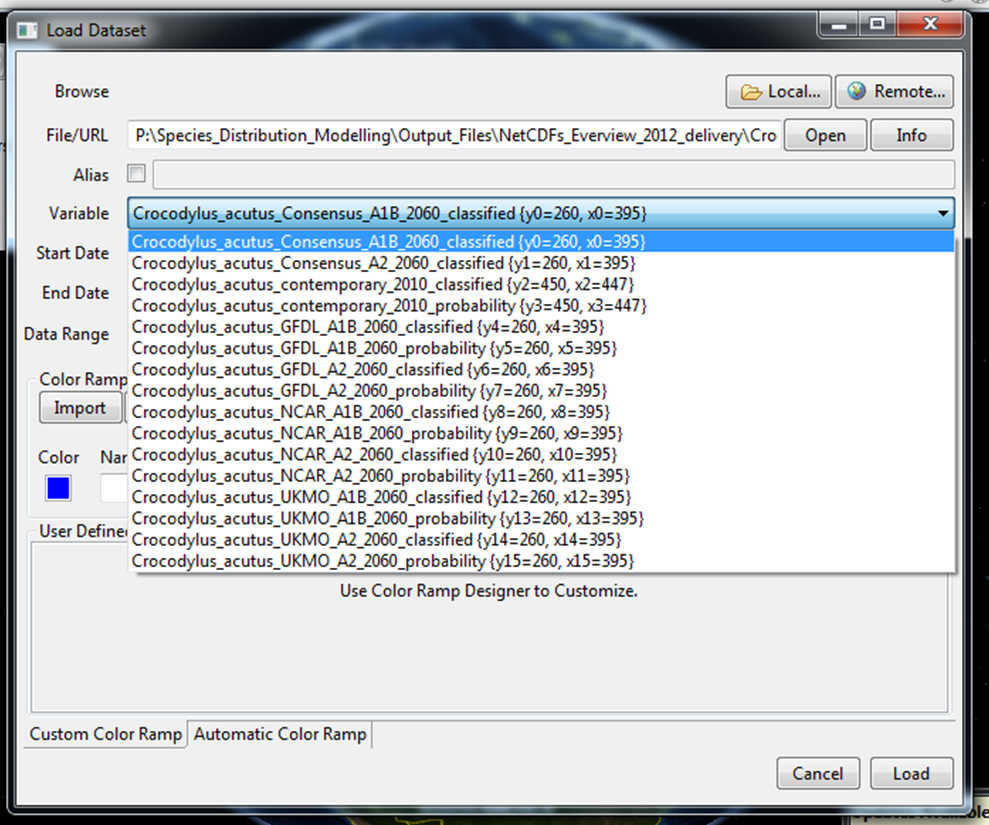 Uploading InstructionsFor a general instruction on how to upload NetCDF files, refer to EverVIEW’s main window’s menu Help > Help contents > EverVIEW Data Viewer > Loading Datasets.  It is important to note that since our maps do not represent an exact time period with an exact day, month and year, they were labeled as ‘atemporal’.  The atemporal format disables an interoperability option in EverVIEW that allows the user to scan among the different variables in the NetCDF file.  In order to see the different variables in the NetCDF file, the loading process has to be redone every time by loading the NetCDF and then the desired variable.  It is recommended to use more than one globe session in order to see more than one variable at a time.Pre-made, custom color ramps (.xml format) have been created for the map legends for the probability, binary and consensus maps.  These customized color ramps allow users to display the data in the maps more clearly and it also makes the map’s legend more understandable.  They can be downloaded from the http://crocdoc.ifas.ufl.edu/projects/climateenvelopemodeling/ at the bottom of the page.  Once they are saved in a folder, go back to EverVIEW’s ‘Loading Dataset’ window, and after selecting the desired variable from the list, click the ‘Load’ button in the ‘Color Ramp Designer’ section.  Go to the folder where the .xml files were saved and select the corresponding color ramp to whichever type of map you would like to display (probability, continuous, or consensus) and press the Open button.Further modifications to some of the original CEMsConsidering the coastal nature of the species Crocodylus acutus, Microtus pennsylvanicus dukecampbelli, Nerodia clarkii taeniata, Oryzomys argentatus, Peromyscus polionotus niveiventris, Peromyscus polionotus phasma, and Sterna dougalli dougalli, their original projections of climate suitability were modified to only show areas 2 kilometers away from coastal areas.  In the case of the species Grus americana, only occurrences that represent their nonmigrotory populations were used for the models, given that those are the populations that are considered to be endangered.Table 1 - Binary Maps’ Thresholds by SpeciesAmbystoma cingulatum0.14Ammodramus maritimus mirabilis0.26Ammodramus savannarum floridanus0.19Aphelocoma coerulescens0.16Charadius melodus0.32Crocodylus acutus0.17Drymarchon corais couperi0.34Eumeces egregius lividus0.26Eumops floridanus0.18Grus americana0.34Microtus pennsylvanicus dukecampbelli0.09Mycteria americana0.35Neoseps reynoldsi0.14Neotoma floridana smalli0.15Nerodia clarkii taeniata0.01Odocoileus virginianus clavium0.09Oryzomys argentatus0.07Peromyscus gossypinus allapaticola0.14Peromyscus polionotus niveiventris0.08Peromyscus polionotus phasma0.07Picoides borealis0.34Polyborus plancus audubonii0.06Puma concolor coryi0.3Rhostramus sociabilis plumbeus0.29Sterna dougallii dougallii0.12Sylvilagus palustris hefneri0.19